Bunter Süßkartoffel-BauernsalatZutaten für 6 Personen:600 g Süßkartoffeln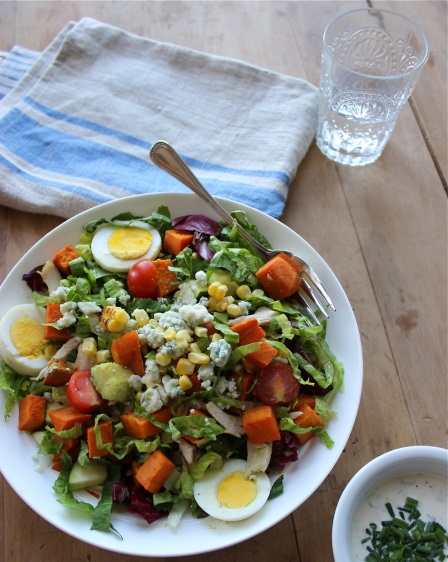 4 EL Olivenöl1 TL Salz3/4 TL Pfeffer2 Maiskolben2 Radicchio-Köpfe 125 ml Buttermilch75 g Joghurt (3,5 %)60 g Mayonnaise4 TL Zitronensaft2 TL Dijonsenf1/2 TL Honig1 kleine Knoblauchzehe2 EL frischer Dill1 EL Schnittlauch1 Kopf Römersalat1 kleine rote Zwiebel8 Speckstreifen4 hart gekochte Eier250 g gekochtes Hähnchen1 Avocado350 g Kirschtomaten115 g geriebener Blauschimmelkäse300 g Zucchini1. Ofen auf 200°C vorheizen. Süßkartoffeln schälen und würfeln, auf einem Backblech verteilen und mit 1 EL Öl beträufeln. Mit 1/4 TL Salz und 1/4 TL Pfeffer würzen. 30 Minuten lang goldbraun backen, zwischendurch wenden. Abkühlen lassen.
2. 1 EL Öl in einer Pfanne erhitzen, Mais darin bei großer Hitze für 5-10 Minuten anbraten, dann abkühlen lassen. Radicchio der Länge nach vierteln und in derselben Pfanne bei mittlerer Hitze anbraten. Maiskörner mit einem Messer abtrennen und Radicchio grob schneiden. 3. Dill und Schnittlauch klein schneiden und mit Buttermilch, Joghurt, Mayonnaise, Zitronensaft, Senf, Honig, Knoblauch, restlichem Salz, Pfeffer und Olivenöl in einer Schüssel verrühren.4. Römersalat zupfen. Zwiebel in dünne Scheiben schneiden und mit dem Salat sowie 2 EL des Dressings vermengen und anrichten. Speck, Hühnchen, Avocado und Zucchini klein schneiden. Tomaten und Eier halbieren. Alles zusammen mit Süßkartoffeln, Mais, Radicchio und Käse zum Salat geben. Restliches Dressing separat servieren. Zubereitungszeit/Arbeitszeit: ca. 90 MinutenNährwerte pro Portion: 70 kcal/2940 kJ26 g Eiweiß57 g Fett39 g Kohlenhydrate